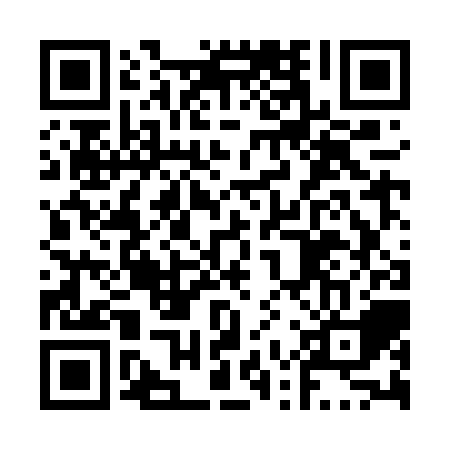 Prayer times for Buena Vista Park, Ontario, CanadaMon 1 Apr 2024 - Tue 30 Apr 2024High Latitude Method: Angle Based RulePrayer Calculation Method: Islamic Society of North AmericaAsar Calculation Method: HanafiPrayer times provided by https://www.salahtimes.comDateDayFajrSunriseDhuhrAsrMaghribIsha1Mon5:356:571:215:517:469:092Tue5:336:561:215:527:479:103Wed5:306:541:215:527:489:124Thu5:286:521:205:537:509:135Fri5:266:501:205:547:519:156Sat5:246:481:205:557:529:167Sun5:226:461:195:567:539:188Mon5:206:451:195:577:559:199Tue5:186:431:195:587:569:2110Wed5:166:411:195:587:579:2211Thu5:146:391:185:597:589:2412Fri5:126:381:186:008:009:2613Sat5:106:361:186:018:019:2714Sun5:086:341:186:028:029:2915Mon5:056:321:176:028:039:3016Tue5:036:311:176:038:059:3217Wed5:016:291:176:048:069:3418Thu4:596:271:176:058:079:3519Fri4:576:251:176:068:089:3720Sat4:556:241:166:068:109:3921Sun4:536:221:166:078:119:4022Mon4:516:211:166:088:129:4223Tue4:496:191:166:098:139:4424Wed4:476:171:166:098:149:4525Thu4:456:161:156:108:169:4726Fri4:436:141:156:118:179:4927Sat4:416:131:156:128:189:5028Sun4:396:111:156:128:199:5229Mon4:376:101:156:138:219:5430Tue4:356:081:156:148:229:55